KD3-jaw strong scroll chuck D1 camlock direct mounting, 2-piece jaws(ASA spindle nose D1-4, D1-5, D1-6, D1-8) American standard camlock type with 2-piece reversible hard top jaws. Gripping accuracy of 0.03mm (0.0012 inch) T.I.R..Standard accessories chuck wrench, hex. key. and a set of mounting bolts. (UNC-bolts)The body is made of MEEHANITE. It is suitably used for high speed revolution and 3 times more durable than regular material.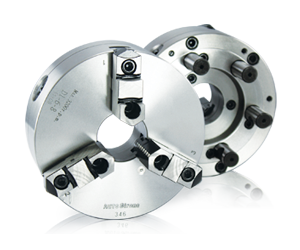 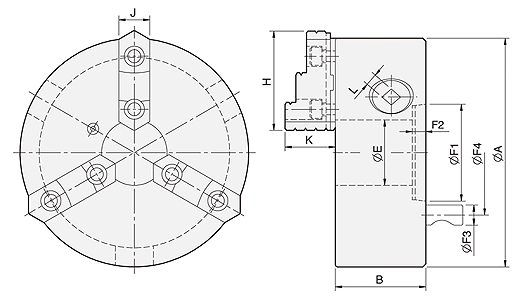 UNIT : mmSPEC 
ModelSpindle
SizeABEHJKLMounting
DimensionsAllowable
Handle
Torque
(kgf‧m)Gripping
Force
(kgf)Max.
Speed
(r.p.m.)Weight
(kg)Moment
Of Inertia I
(kg‧m2 )Gripping RangeSPEC 
ModelSpindle
SizeABEHJKLF1 / F2 / F3 / F4Allowable
Handle
Torque
(kgf‧m)Gripping
Force
(kgf)Max.
Speed
(r.p.m.)Weight
(kg)Moment
Of Inertia I
(kg‧m2 )O.D. Range / I.D. RangeKD4-6"D1-41657140722639.59.063.513 / 13 / 15.8 / 82.559.022002000110.04Ø8-Ø160 / Ø55-Ø150KD4-8"D1-420077.253822842.211.563.513 / 13 / 15.8 / 82.5511.52500200018.50.07Ø8-Ø180 / Ø62-Ø170KD5-8"D1-520077.255822842.211.582.563 / 16 / 19 / 104.7811.525002000180.07Ø8-Ø180 / Ø62-Ø170KD6-8"D1-620077.258822842.211.5106.375 / 17 / 22.2 / 133.3511.525002000170.07Ø8-Ø180 / Ø62-Ø170KD6-10"D1-6250867690.93250.819.5106.375 / 17 / 22.2 / 133.3519.54000180029.50.2Ø11-Ø220 / Ø70-Ø210KD6-12"D1-6306107.5103114.54057.821.0106.375 / 13.5 / 22.2 / 133.3521.042001800470.5Ø15-Ø300 / Ø90-Ø290KD8-10"D1-8250868090.93250.819.5139.719 / 19 / 25.4 / 171.4519.540001800270.2Ø11-Ø220 / Ø70-Ø210KD8-12"D1-8306107.5103114.54057.821.0139.719 / 18 / 25.4 / 171.4521.042001800470.5Ø15-Ø300 / Ø90-Ø290